INTRODUCTION (Contexte et justifications du projet)Historique et résumé du projetHistorique :Origine de l’idéeDepuis combien de temps  cela se développeLa raison, la pertinence et la motivationAutresRésumé :Objectifs de l’entreprise sociale, sa mission et ses retombées sociales et économiques à court, moyen ou long terme;présentation de la structure de l’entreprise ;présentation du projet d’entreprise;PRESENTATION DES PROMOTEURSNom des promoteurs et promotrices du projet, leurs fonctions qu'ils ou ellesoccuperont dans l’entreprise, les tâches et les responsabilités ;Qualifications, formations et diplômes des promoteurs et promotrices;Réalisations et expériences de travail et de vie pertinentes au projet soumis ;autres informations pertinentesFORME JURIDIQUE DE L’ENTREPRISEMODELE ECONOMIQUE DU PROJETProposition de valeur (C’est l’élément qui, au cœur de votre stratégie, permet de convaincre votre client d’acheter votre produit ou service.)Trouver le problème auquel répond votre offre ou le besoin qu’elle combleDéfinir les avantages de votre offre vis-à-vis de la concurrence.Définir les caractéristiques principales de vos produits et services ainsi que les avantages concurrentielsTableau 1 : description des produits et/ou des services ouvertsClientèle cible/segment client (C’est le découpage des clients, actuels et potentiels, en groupes distincts en fonctions des critères d’âges, géographiques, du niveau de revenu, etc.)Donner le profil général de votre clientèle selon les critères ci-après : (i) besoin recherché, (ii) situation géographique, etc.Décrire les procédés de validation des centres d’intérêt de votre clientèle (sondage, entrevue individuelle ou de groupe, étude de marché etc.) ;Description du marché géographique visé (intérieur et/ou extérieur) en établissant bien votre marché cible); Relation client (c’est l’ensemble des outils et techniques destinés à capter, traiter, analyser les avis et les prospects des clients afin de les fidéliser et les satisfaire en leur offrant des produits ou des services adaptés)Exposer la stratégie permettant de rejoindre, fidéliser, générer et maintenir la clientèle cibleDécrire les moyens de communication privilégiés avec la clientèle cibleCanaux de distribution (le canal de distribution correspond à la matérialisation de l’acheminement d’un bien ou d’un service jusqu’aux clients)Décliner les canaux de distribution à travers lesquels vos clients seront touchés et qui fonctionnent le mieux ; Définir votre Stratégie de distribution (avantages de l’emplacement, vendeurs, agents, grossistes, distributeurs, transport, etc.)Tableau 2 : Stratégie de publicité (dépliants, médias, activités de promotion, etc.)Sources de revenus (elle décrit comment une entreprise génère des revenus suivant les conditions et les modalités de paiement, elle ne se limite donc pas à indiquer le montant du chiffre d’affaires ou au bénéfice mais détaille la structure qui sous-tend vos revenus)Définir les modes de paiement de vos clients ;Indiquer les avantages pour lesquels vos clients sont prêts à payer vos produits;Indiquer la part de chaque produit et/ou marché dans le chiffre d’affaires ;Stratégie de prix (précisez le prix de vente de chacun de vos produits ou services ainsi que les facilités de paiement, comment avez-vous établi vos prix, etc.).Activités clés : (c’est l’ensemble des tâches et missions que l’entreprise/société doit               assurer pour maintenir son activité et répondre à la proposition de valeur)Décrire les activités nécessaires pour la production de vos biens et services (approvisionnement, production, transformation, contrôle qualité, recherche et développement, etc.)Description de l’activité, exposé des procédés de fabrication et des technologies utilisées, et descriptif du produit ou du service proposé.Ressources clés :(ce sont les moyens humains, matériels, financiers que l’entreprise                     doit mettre en œuvre pour son bon fonctionnement)Identifier vos besoins en ressources (humaines, Intellectuelles, Matérielles, Financières, agréments, autorisations, licence et brevet, etc.) ;Décrire le processus à mettre en œuvre pour l’acquisition, la mobilisation et le maintien de ces ressources ;Immobilisations (terrain, bâtiment, équipement et installation, outillage, améliorations locatives, mobilier de bureau, matériel informatique, matériel roulant, etc.)Partenaires clés : (ce sont des personnes morales publiques et/ou privées ou                      physiques qui possèdent des ressources clés dont vous avez                                             besoin pour réaliser votre projet d’affaires)Identifier les alliés internes (actionnaires ou associés) et externes (Fournisseurs, partenaires, clients, investisseurs, services techniques, Etat) qui contribueraient au succès de votre entreprise/projetDécliner vos attentes vis-à-vis de vos partenaires (visibilité, réputation, capital, distribution, etc.) ;Exposer les contreparties issues de l’offre de vos partenaires ;Aspect environnemental (Certificat d’autorisation, environnemental ou exemption, agréments, etc.)Tableau 3: Principaux fournisseurs/partenairesStructure de coûts : (c’est une synthèse de l’ensemble des coûts générés                                                  par le fonctionnement de votre société/projet)Identifier les postes budgétaires les plus importantsIndiquer les coûts annuels approximatifs (considérez les ressources, les activités et les partenaires clés).Présenter votre schéma de financementPLANNING D’EXÉCUTION DU PROJETDESCRIPTION DES POSTES DE TRAVAIL ET RÉMUNÉRATIONIMPACT ECONOMIQUE ET SOCIAL DU PROJETL’évolution de l’emploi dans l’entreprise ;Répartition de la valeur ajoutée ;Protection environnementale.CONCLUSIONles facteurs et les indicateurs clés de succès ;les perspectives de développement de l’entreprise ou du projet;proposition de garanties.ANNEXES (obligatoire)Annexe 1 : Dossier financier Estimation des investissementsLe tableau d’amortissement des immobilisationsEstimation du fonds de roulementDétermination du coût total du projetPrésentation du schéma de financementDescriptif des charges d’exploitation (avec notamment une présentation claire des frais de personnel)Estimation des recettes prévisionnelles (reprendre celles du sous dossier étude de marché)Etablissement du compte d’exploitation prévisionnel sur toute la durée du remboursement du prêt (en faisant nettement ressortir tous les soldes intermédiaires de gestion jusqu’à la détermination de la CAF_ capacité d’autofinancement_)Détermination des principaux ratios de rentabilité du projetPrésentation du bilan d’ouvertureProposition d’un tableau d’amortissement de l’empruntAnnexe 2 : Pièces à joindreLettre de demande de financementCopies légalisées (RCCM, IFU et agrément de reconnaissance de la coopérative) Copie légalisée des pièces d’identité (CNIB ou passeport) du promoteur en cours de validité Statuts de la société (SARL, SAS, SA et coopérative) Organigramme de la société ;Copie de l’attestation de situation fiscale Copie de l’attestation de situation cotisante à la CNSSCopie légalisée de l’attestation d’agrément ou de certificats ou d’autorisation (s’il en existe) Etats financiers certifiés des trois derniers exercices (s’il y a lieu) Factures Pro forma (pour l’acquisition des équipements) ou devis (pour les constructions, les aménagements)Contrats de vente ou bon de commandeAttestation de non engagement bancaire Copie des éléments de garanties proposées (Titres de propriété + PV d’évaluation des investissements + Etat des Droits Réels, etc.).FICHE SYNTHETIQUE DU PROJETFICHE SYNTHETIQUE DU PROJETNOM de l’entrepriseForme juridiqueMontant du capitalNombre d’associésNom, Prénom (s) et adresses du dirigeant (s)Personnes à contacter en cas de besoinDate de créationDate de début des activités pour les sociétés existantesN° de RCN° d’IFUN° d’Immatriculation à la CNSSAgrémentsAdresse complète de l’entrepriseRéférences bancairesLocalisation du projet et de l’entrepriseEncours de créditDescription sommaire du projetSituation de référenceInvestissements déjà réalisés/existantsNiveau de réalisation actuel du projetEmplois à consoliderEmplois à créerSituation de référenceInvestissements déjà réalisés/existantsNiveau de réalisation actuel du projetEmplois à consoliderEmplois à créerSituation de référenceInvestissements déjà réalisés/existantsNiveau de réalisation actuel du projetEmplois à consoliderEmplois à créerSituation de référenceInvestissements déjà réalisés/existantsNiveau de réalisation actuel du projetEmplois à consoliderEmplois à créerSituation de référenceInvestissements déjà réalisés/existantsNiveau de réalisation actuel du projetEmplois à consoliderEmplois à créerSituation de référenceInvestissements déjà réalisés/existantsNiveau de réalisation actuel du projetEmplois à consoliderEmplois à créerFinancement : Coût total du projet ;Autofinancement ;Apport personnel ;Prêt ;Durée du prêt (souhaitée) ;Différé ;RemboursementFinancement : Coût total du projet ;Autofinancement ;Apport personnel ;Prêt ;Durée du prêt (souhaitée) ;Différé ;RemboursementFinancement : Coût total du projet ;Autofinancement ;Apport personnel ;Prêt ;Durée du prêt (souhaitée) ;Différé ;RemboursementFinancement : Coût total du projet ;Autofinancement ;Apport personnel ;Prêt ;Durée du prêt (souhaitée) ;Différé ;RemboursementFinancement : Coût total du projet ;Autofinancement ;Apport personnel ;Prêt ;Durée du prêt (souhaitée) ;Différé ;RemboursementFinancement : Coût total du projet ;Autofinancement ;Apport personnel ;Prêt ;Durée du prêt (souhaitée) ;Différé ;RemboursementFinancement : Coût total du projet ;Autofinancement ;Apport personnel ;Prêt ;Durée du prêt (souhaitée) ;Différé ;RemboursementFinancement : Coût total du projet ;Autofinancement ;Apport personnel ;Prêt ;Durée du prêt (souhaitée) ;Différé ;RemboursementOrganismes financiers prêteursForme :Parmi les formes suivantes, laquelle avez-vous choisie ?Entreprise Individuelle Société de personnesSociété par actions ou compagnieAutres, précisez : Raisons du choix :Parmi les raisons suivantes, laquelle ou lesquelles motive (motivent) votre choix ?Simplicité de constitutionRapidité de constitutionFaible coût de constitutionResponsabilité limitée à la mise de fonds investie dans l’entrepriseSimplicité de fonctionnementMise en commun d’argent, de temps, de connaissances et d’expertiseTaux d’imposition avantageuxAutres, précisez : Produits et/ou servicesCaractéristiques et usagesAutres considérations(qualité, emballage, etc.)Moyens publicitairesRaisons du choixBudget prévuBudget prévuBudget prévuMoyens publicitairesRaisons du choixAn 1An 2An 3NomCoordonnéesProduits /ServicesModalités de paiementQuelles sont les principales étapes que vous avez franchies et/ou que vous aurez à franchir pour assurer le démarrage de l’entreprise ? (en ordre chronologique)Quelles sont les principales étapes que vous avez franchies et/ou que vous aurez à franchir pour assurer le démarrage de l’entreprise ? (en ordre chronologique)ACTIVITÉSPériode (mm/aaaa)Élaboration du plan d’affairesCréation ou Immatriculation Obtention des autorisations et agréments (s’il y a lieu)Mobilisation du financementConstruction ou aménagementAchat et installation d’équipementsApprovisionnement en matières premièresCampagne Publicitaire Recrutement du personnelDate prévue de démarrageOuverture officielleAutres  (à préciser)Titre de l’emploiDescriptionMasse salarialeStatut(temps plein, temps partiel, etc.)Nombre de poste(s)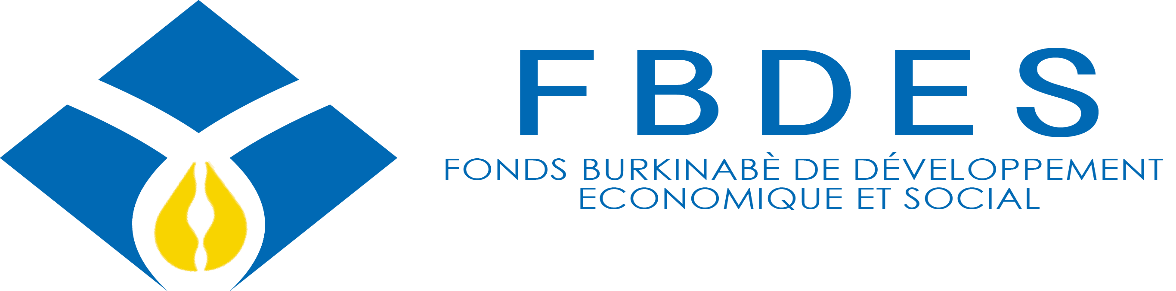 